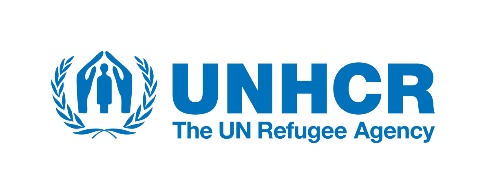 Word Refugee Day Youth Competition 2020 Конкурс молодежных проектов ко Всемирному дню беженцев 2020Registration FormРегистрационная формаI give permission to UNHCR and its partners to use the content provided for this competition for any activity in relation to their work, including fundraising, advocacy, publicity and programming, whenever and wherever they choose to do so
Я даю разрешение УВКБ ООН и его партнерам использовать предоставленные материалы в любой деятельности, относящейся к работе УВКБ ООН, включая фандрейзинг, информационно-просветительскую работу, публичное освещение, программную деятельность, в любое время и в любом месте на усмотрение УВКБ ООН. First name / ИмяLast name / ФамилияDate of birth / Дата рожденияEducational institution / Учебное заведениеCountry and city / Страна и городE-mail / Эл. адресTelephone / ТелефонHow did you learn about this competition?Как вы узнали об этом конкурсе?Mailshot / РассылкаFrom school/university /
В школе/университетеUNHCR website / На сайте УВКБ ООНSocial media / В социальных сетяхOther / Другое______________________Why did you decide to take part in this competition? (2-3 sentences)Почему вы решили принять участие в этом конкурсе? (2-3 предложения)